Zadání praktické práce z tématu WWW stránkyCloudové služby Office 365Požadované znalosti: základní znalosti HTML dokumentů, formátování textu v HTML, upload na server, tabulka a obrázek v HTML, základy CSSVytvořte jednoduchou WWW stránku na téma „Cloudové služby Office 365“ podle následujících parametrů:Vytvořte základní kostru HTML dokumentu a vložte do text a interní styl.šířka stránky bude nastavena na 800 pxtyp písma nastavte na: verdanapozadí těla stránky bude světle žlutétělo stránky vycentruj na střed (margin-left: auto; margin-right: auto;)nadpis „Cloudové služby Office 365“ nastavtesvětle modré pozadíšířka nadpisu 600pxvnitřní okraje 20pxvnější okraje 30pxokraj plná čára, tloušťka 3pxNaformátujte text pomocí odstavců.Vložte nové pravidlo stylu, které obarví pozadí odstavců modře.Vytvořte nadpis <h2>“ Základní cloudové služby“ a naformátujte pomocí CSSsvětle červené pozadíšířka nadpisu 500pxvnitřní okraje 20pxvnější okraje 20pxokraj plná čára, tloušťka 2pxZákladní cloudové služby naformátujte jako nečíslovaný seznamNastavte barevné pozadí a vhodné vnitřní a vnější okraje seznamu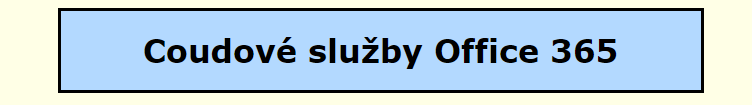 Obrázek Nadpis stránky s CSS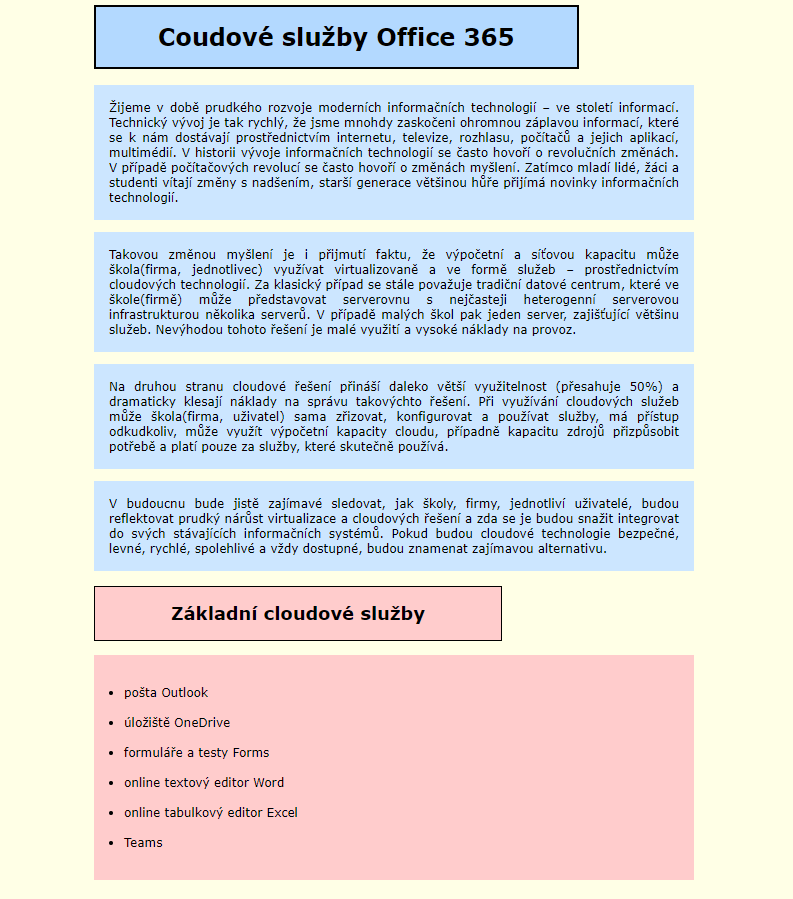 